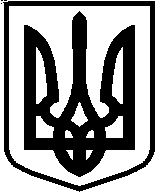 УПРАВЛІННЯ ОСВІТИ І НАУКИ СУМСЬКОЇ МІСЬКОЇ РАДИКОМУНАЛЬНА УСТАНОВА СУМСЬКА СПЕЦІАЛІЗОВАНА ШКОЛА 
І-ІІІ СТУПЕНІВ № 2, ІМ. Д. КОСАРЕНКА  М. СУМИ, СУМСЬКОЇ ОБЛАСТІвул. Г.Кондратьєва, буд. 76, м. Суми, 40030,тел./факс 0 (542)22-45-04, е-mail: ssh2sumy@ukr.netКод ЄДРПОУ 23049664НАКАЗ02.01.2023                                                                                               №_____На виконання Закону України «Про повну загальну середню освіту», Положення про дистанційну форму здобуття повної загальної середньої освіти, затвердженого наказом Міністерства освіти і науки України від 08.09.2020 року № 1115, листа МОН України  №1/9530-22 від 19.08.2022 «Про інструктивно-методичні рекомендації щодо організації освітнього процесу та викладання навчальних предметів/інтегрованих курсів у закладах загальної середньої освіти у 2022/2023 навчальному році», наказу МОН України від 21.08.2013р. № 1222 «Про затвердження орієнтовних вимог оцінювання навчальних досягнень учнів із базових дисциплін у системі загальної середньої освіти»¸ наказу Міністерства освіти і науки України від 01.04.2022 року № 289 «Про затвердження методичних рекомендацій щодо оцінювання навчальних досягнень учнів 5-6 класів, які здобувають освіту відповідно до нового Державного стандарту базової середньої освіти», з метою реалізації Державного стандарту базової і повної загальної середньої освіти, затвердженого постановою Кабінету Міністрів України від 23.11.2011 
№ 1392, Державного стандарту базової середньої освіти, затвердженого постановою Кабінету Міністрів України від 30.09.2020 року № 898 «Про деякі питання державних стандартів повної загальної середньої освіти, Освітньої програми комунальної установи Сумська спеціалізована школа І-ІІІ ступенів №2 ім. Д. Косаренка м. Суми, Сумської області,  керуючись Критеріями оцінювання навчальних досягнень учнів у системі загальної середньої освіти, затверджених наказом Міністерства освіти і науки України від 13.04.2011 № 329, у 2022/2023 навчальному році у закладі освіти  продовжено роботу щодо упровадження компетентісного підходу до формування змісту та організації освітнього процесу. У І семестрі 2022/2023 навчальному році освітній процес у закладі освіти здійснювався за дистанційною формою. Відповідно до Інструктиво-методичних рекомендацій щодо організації освітнього процесу у 2022/2023 навчальному році, навчальних програм з предметів, здійснювалося поточне оцінювання знань здобувачів освіти з предметів інваріантної навчального плану. На підставі результатів опанування здобувачів освіти матеріалу тем впродовж їх вивчення з урахуванням поточних оцінок, різних видів навчальних, контрольних, письмових робіт та навчальної активності учителями-предметниками виставлені тематичні оцінки, а на їх основі виставлено оцінки за І семестр. Урахована динаміка особистих навчальних досягнень здобувачів освіти з предметів упродовж семестру, важливість тем, тривалість їх вивчення, складність змісту тощо.        	Згідно з  планом роботи закладу освіти, з метою вивчення знань, умінь і навичок учнів та стану викладання предметів, адміністрацією закладу було проведено аналіз навчальних досягнень здобувачів освіти 5-11-х класів.           За підсумками І семестру 2022/2023 навчального року із 1076 учнів 
1-11-х класів: 405 учнів 1-4-х класів   оцінені вербально; 671 учень 5-11-х класів – оцінений відповідно до Критеріїв оцінювання навчальних досягнень учнів. За І семестр 2022/2023 навчального року атестовані всі учні 5-11-х класів.       І семестр закінчив 671 учень 5-11-х класів. Високий рівень навчальних досягнень мають 83 учні (12%), достатній рівень навчальних досягнень мають 286 учнів (43%), середній рівень навчальних досягнень мають 300 учнів (45%), початкового рівня немає. Якість знань учнів 5-11-х класів становить 55%, що на 11% більше, ніж за 2021/2022 навчальний рік  (додаток 1).Базова середня  школа (5-9 класи) нараховує 557 учнів (додаток 2). З високим рівнем навчальних досягнень закінчили І семестр 72 учні (13%), з достатнім рівнем навчальних досягнень – 243 учні (44%), з середнім рівнем навчальних досягнень – 242 учнів (43%) (додаток 2). Якість знань – 56,5% Порівнюючи якісний показник здобувачів освіти з минулим навчальним роком з’ясовано, що рівень знань учнів 5-9-х класів покращився  на 5,5%.За результатами І семестру 2022/2023 навчального року претендентами на свідоцтво з відзнакою є Виниченко А., Місюра Є. (9-А клас), Кривич Б., Курінська С. (9-Б клас), Поливода Л. (9-В клас).       	Профільна середня школа (10-11 класи) нараховує 114 учнів (додаток 3). З високим рівнем навчальних досягнень закінчили І семестр 11 учнів (10%), з достатнім рівнем навчальних досягнень – 45 учнів (39%), з середнім рівнем навчальних досягнень – 58 учнів (51%) (додаток 3). Якість знань – 49%. Порівнюючи якісний показник здобувачів освіти з минулим навчальним роком з’ясовано, що рівень знань учнів 10-11-х класів зменшився   на 3 %.Досягнення у навчанні 10-12 балів з предметів навчального плану за результатами семестрового й річного оцінювання 2021/2022 навчального року та за І семестр 2022/2023 навчального року мають двоє учнів: 11-А класу – Завгородня Катерина Юріївна та 11-Б класу – Валієв Володимир Олексійович, тому рішенням педагогічної ради вони визначені претендентами  на нагородження золотою медаллю «За високі 
досягнення у навчанні» (протокол №3 від 22.12.2022).  
         Учениці 11-А класу Блоха Поліна Андріївна,  Нигроєнко Катерина  Ігорівна та 11-Б класу – Райденко Анастасія Валеріївна за результатами І семестру 2022/2023 навчального року мають досягнення у навчанні 10-12 балів з предметів навчального плану. Разом з тим за результатами семестрового та річного оцінювання 2021/2022 навчального року мають досягнення у навчанні 10-12 балів, але за І семестр Блоха Поліна Андріївна й Нигроєнко Катерина Ігорівна мають достатній рівень (9 балів) з хімії,  Райденко Анастасія Валеріївна має достатній рівень (9 балів) з математики, тому рішенням педагогічної ради вони визначені претендентами на нагородження срібною медаллю «За досягнення у навчанні» (протокол №3 від 22.12.2022).		             Проаналізувавши стан успішності учнів окремо по класах, можна зробити висновки, що кращих результатів у І семестрі досягли учні 5-А класу (класний керівник Завора О.П.), 5-В класу (класний керівник Шаматріна А.С.),  де якість знань становить 100%. Якість знань учнів 6-А класу  становить 76% (класний керівник Кобзар О.В.), 8-Г класу – 75% (класний керівник Серпокрил Н.Ю.), 11-А класу – 68% (класний керівник 
Коваленко І.П.). Найнижчу якість знань за результатами І семестру 2022/2023 навчального року виявили учні 9-Г класу, де лише одна учениця за результатами І семестру має бали високого й достатнього рівнів (Нєкрасова Д.), якість знань становить 5% (класний керівник Комарь В.І.). Низькі показники також мають учні 8-Б класу, де якість знань 21% (класний керівник Лісовенко Л.Г.), 9-В класу – якість знань 24% (класний керівник Пінчук І.І.).Якщо проаналізувати рівень навчальних досягнень учнів 5-11 класів за 
І семестр цього навчального року, то рейтинг класів буде таким (додаток 4).У кожному класі є резерв учнів, які б могли досягти свого основного рівня. Так, на високому рівні ще могли б навчатися  учні, які мають рівень навчальних досягнень 8-9 балів з одного предмета: 5-А клас – Черненко В. – з предмета «Пізнаємо природу» ( учитель Семиліт А.С.), Шпак П. – з математики (учитель Шаматріна А.С.), 6-Б клас – Бобкова А., Бобкова К. – з географії (учитель Серпокрил Н.Ю.), Снітко Д. – з математики (учитель Шаматріна А.С.), 6-В клас – Мовчан В., Ждаміров А., Переваруха А. – з математики (учитель Крахматова Л.Л.), Мірошніченко Є. – з образотворчого мистецтва (учитель Псуненко І.І.), Пономаренко А. – з географії (учитель Серпокрил Н.Ю.), 7-Б клас – Кабашна К. – з геометрії (учитель Маяка С.О.), 7-В класу – Кожушко Б., Місюра А. – з географії (учитель Кобзар О.В.), 10-Б клас – Дороніна К. – з географії (учитель Серпокрил Н.Ю.), 11-В клас – Котлярова М. – з математики (учитель Гвоздецька Л.О.). На достатньому рівні ще могли б навчатися  учні, які мають по одному балу середнього рівня   з предмета: 5-Б клас – Ковриженко М., Шаповал М. – із зарубіжної літератури (учитель Стеценко М.М.), 5-Г клас – Жданенко О., Квлівідзе А., Кір’янов Д., Моісеєнко М., Подойма К. – із  зарубіжної літератури (вчитель Стеценко М.М.), Протасов М. –з англійської мови  (вчитель Некрасова Ю.М.), Ладан С., Сукрут А. – з предмета «Вступ до історії»  (вчитель Теплишева А.В.), Сафронова А. – з української літератури (учитель Циганкова С.М.), Шпак П. – з математики (учитель Шаматріна А.С.),  Дудченко І. – з образотворчого мистецтва (учитель Псуненко І.І.),  6-В клас – Коваленко С., Лєсная М. – з української мови (учитель Івченко С.В.),  8-Б клас – Лизогуб Ю. - з образотворчого мистецтва (учитель Псуненко І.І.),  П’ятницький А. – з хімії (учитель Ноздріна Н.А.),  8-В клас – Тимошенко К. – з української мови (учитель Івченко С.В.), 8-Г клас – Калініченко А., Ярошенко М. – з української мови (учитель Лісовенко Л.Г.), Тимощенко А. – з фізики (учитель Корякова К.В.), 9-А клас – Десятник Н. – з хімії (учитель Семиліт А.С.), Черненко О. – з алгебри (учитель Гвоздецька Л.О.),  9-Б клас – Маслов Є., Ходун Т., Янков Р. – з хімії (учитель Ноздріна Н.А.), Свириденко М. – з фізичної культури (учитель Островська-Крузе В.Л.), 9-В клас – Кожем’кіна К. – з історії України (учитель Зеленська М.О.), Косенко С. – з геометрії (учитель Крахматова Л.Л.), Савицька С. – з хімії (учитель Ноздріна Н.А.), Шапаренко А. – з  фізичної культури (учитель Островська-Крузе В.Л.), 10-А клас -  Чхун М., Прохоренко М. – з алгебри (учитель Пальчех О.Д.), 10-Б клас – Дороніна К. – з географії (учитель Серпокрил Н.Ю.), 11-А клас – Іванова А. – з фізичної культури (учитель Островська-Крузе В.Л.), Логунова С. – з історії України (учитель Зеленська М.О.), 11-Б клас – Бабич В., Юр’єва В., Калашнік К.  – з математики (учитель Гвоздецька М.О.), Давиденко І. – з англійської мови (учитель Завора О.П.), Тетюра К. – з хімії (учитель Ноздріна Н.А.), 11-В клас – Кравченко А. – з інформатики (учитель Пальчех О.Д.), Мазуркін О. – з української літератури (учитель Скляр Н.О.).    Проаналізувавши  результативність роботи вчителів-предметників у складі методичних об’єднань за підсумками І семестру 2022/2023 навчального року, хочу наголосити на тому, що найвищий якісний показник знань -100% з інформатики: 5-В, 5-Г, 6-В, 7-А, 9-Б класи (учитель Дорофєєва Т.М.), 5-А,
5-Б, 5-В, 5-Г, 6-А, 6-В класи, учитель Кандиба Л.І.), 9-А,10-А,11-Б класи (учитель Пінчук І.І.),  з математики: 5-А, 5-Б класи (учитель Шаматріна А.С.), з астрономії: 11-А,11-Б,11-В класи, з фізики – 8-А,11-А класи (учитель Корякова Т.М.), із зарубіжної літератури: 5-А,5-В класи (учитель Стеценко М.М.), 11-Б клас (учитель Самусь С.О.), з біології: 6-В клас (учитель Коваленко І.П.), з предмета «Пізнаємо природу – «Моя планета Земля», «Мої фізичні відкриття»: 5-А,5-В класи, з основ здоров’я – 6-В клас (учитель Семиліт А.С.), «Пізнаємо природу – «Моя планета Земля»: 5-Б клас (учитель Кобзар О.В.),  з основ здоров’я: 5-А,5-Б, 5-В, 5-Г, 6-А, 6-Б, 7-А, 8-В,8-Г, 9-Б,9-В класи, учитель Чудеса М.О.), з англійської мови: 5-Г клас (учитель Білогубець А.В.), 5-А клас (учитель Комарь В.І.), 7-А клас (учитель Камінська І.О.),  з української мови: 5-А,5-В класи (учитель Циганкова С.М.), 5-А,5-Б класи (учитель Білоусова В.М.), з української літератури: 5-В клас (учитель Циганкова С.М.), 5-А,5-Б класи (учитель Білоусова В.М.), з історії (5-А,5-Б,5-В, 6-А класи, учитель Теплишева А.В.), образотворчого мистецтва (5-А,5-Б, 5-В, 5-Г, 6-В класи, учитель Псуненко І.І.), з технологій та трудового навчання: 5-А, 5-Б, 5-В, 5-Г, 6-А, 6-Б, 8-А, 8-В, 8-Г, 9-А, 9-Б, 9-В класи  (учитель Прядко Н.І.), 7-А,7-Б,7-В класи (учитель Науменко А.Л.),  6-Б, 6-В, 8-В, 9-В класи (учитель Чудеса І.О.), з фізичної культури: 6-А, 6-Б, 
6-В, 7-А класи (учитель Демченко О.Г.), 5-А,5-Б, 5-В, 5-Г класи (учитель Тупиленко Д.С.).Найнижчий якісний показник за результатами І семестру показали учні 9-Г класу: з алгебри - 14%, учитель (Гвоздецька Л.О.), з фізики - 19% (учитель Сергієнко Л.В.), з історії України – 18% (учитель Зеленська М.О.); 5-Г класу – з англійської мови (35%, учитель Некрасова Ю.М.).         Аналіз якості рівня навчальних досягнень учнів показує, що причинами виникнення проблем щодо зниження динаміки успішності є низька мотиваційна основа, недотримання  принципів диференціації  під час організації освітнього процесу, відсутність системи індивідуальної роботи з учнями, які мають низьку мотивацію до навчання, недостатній зв’язок учителів із батьками, а саме: несвоєчасне повідомлення батьків про рівень успішності дітей через платформу «Teams», відсутність належного батьківського контролю за навчанням дітей, недостатня забезпеченість учнів підручниками та навчальними посібниками.  Але найголовнішою проблемою залишається дистанційне та змішане навчання в умовах воєнного стану в Україні.	З метою забезпечення якості знань та підвищення результативності навчання учнів 5-11-х класів у ІІ семестрі 2022/2023 навчального рокуНАКАЗУЮ:1.  Заступникам директора з навчально-виховної роботи  Дахкільговій Р.І., Дейнеці І.О., Самусь С.О.:1.1. Проаналізувати рівень навчальних  досягнень учнів відповідно закріпленої мережі  класів, які з більшості  навчальних  предметів мають бали високого та достатнього рівнів, до 28.04.2023.                                                                                 1.2. Взяти під постійний контроль дотримання графіка консультацій індивідуальних занять учителями-предметниками з учнями, які потребують додаткової уваги з боку вчителів під час освітнього процесу.1.3. Вивчити стан  організації повторення навчального матеріалу, до 28.02.2023. 1.4. Забезпечити контроль за об’єктивністю виставлення  оцінок згідно діючих Критеріїв, до 21.06.2023.1.5. Провести  шкільні батьківські  збори з питань  закінчення навчального року, проведення НМТ, коригування  семестрових оцінок, до 19.05.2023.1.6. Дахкільговій Р.І. забезпечити супровід відповідності  рівня  навчальних досягнень учнів 9-х класів, які претендують на отримання свідоцтва про базову загальну середню освіту з відзнакою, та учнів 11-х класів, які визначені претендентами  на нагородження золотою медаллю «За високі 
досягнення у навчанні» та срібною медаллю «За досягнення у навчанні», постійно.2. Заступнику директора з виховної роботи Івченко С.В.: 	2.1. Провести батьківські збори учнів 5-8-х, 9-11-х класів за результатами рівня навчальних досягнень учнів за І семестр 2022/2023 навчального року, до 17.02.2023.2.2. Заслухати звіт класних керівників Комарь В.І., Прядко Н.І., Лісовенко Л.Г., Пінчук І.І. на засіданні методичного об’єднання класних керівників про роботу над підвищенням результатів рівня навчальних досягнень учнів, до 10.02.2023.2.3 Забезпечувати дієвий  контроль за  своєчасністю інформування батьків класними керівниками щодо  рівня навчальних досягнень учнів, постійно .3. Учителям:3.1.Формувати мотивацію освітньої діяльності учнів шляхом використання прийомів і методів інноваційних технологій навчання з метою підвищення їх навчальних досягнень, постійно.3.2. Упроваджувати принципи диференціації та індивідуалізації під час освітнього процесу, постійно. 3.3. Спланувати систему повторення навчального матеріалу для вироблення предметних компетентностей учнів, до 30.01.2023.3.4. Неухильно дотримуватися Критерії оцінювання навчальних досягнень учнів у системі загальної середньої освіти, постійно.3.5. Гвоздецькій Л.О., Сергієнко Л.В., Зеленській М.О., Некрасовій Ю.М. затвердити плани індивідуальних занять з учнями, які мають низькі якісні показники знань за результатами  семестру 2022/2023 навчального року, до 30.01.2023.3.4. Звітувати про результати педагогічної підтримки учнів, які мають бали початкового рівня за підсумками тематичного оцінювання на засіданні шкільного методичного об’єднання, 10.04.2023.3.6. Спланувати графік консультацій та індивідуальних занять з учнями, які потребують додаткової уваги з боку вчителів під час освітнього процесу, до 30.02.2023.3.7. Постійно дотримуватися графіка консультацій та індивідуальних занять з учнями.4. Керівникам предметних методичних об’єднань закладу освіти:4.1. Проаналізувати на засіданні ШМО якість знань та  результати навчання учнів 5-11-х класів у І семестрі 2022/2023 навчального року, до 03.02.2023.4.2. Опрацювати на засіданні ШМО Критеріїв оцінювання навчальних досягнень учнів у системі загальної середньої освіти, Інструктивно-методичні рекомендації щодо організації освітнього процесу та викладання навчальних предметів/інтегрованих курсів у закладах загальної середньої освіти у 2022/2023 навчальному році, Рекомендації  щодо оцінювання навчальних досягнень учнів 5-6 класів, які здобувають освіту відповідно до нового Державного стандарту базової середньої освіти, до 30.01.2022.Класним керівникам 5-11-х класів:5.1.Забезпечувати сприятливий  психологічний клімат в учнівських колективах щодо організації  результативного навчання здобувачів освіти, постійно.		5.2. Забезпечувати своєчасне інформування батьків про стан  навчальних досягнень учнів, постійно.6. Практичному  психологу закладу освіти  Науменко А.Л.:6.1.  Забезпечувати психологічний  супровід учнів, які мають низьку мотивацію до навчання, постійно.6.2. Інформувати педагогічний колектив про особливості  психологічних процесів,  мотиваційної сфери учнів, які мають високу мотивацію до навчання до 28.02.2023. 7. Контроль за виконанням цього наказу залишаю за собою.Директор                                                                               Ірина КАЩЕНКОДодаток 1 до наказу № ___ від 02.01.2023Результатирівня навчальних досягнень учнів 5-11-х класівза І семестр 2022/2023 навчального рокуДодаток 2 до наказу № ___ від 02.01.2023Результатирівня навчальних досягнень учнів 5-9-х класівза І семестр 2022/2023 навчального  рокуДодаток 3 до наказу № ___ від 02.01.2023Результатирівня навчальних досягнень учнів 10-11-х класівза І семестр 2022/2023 навчального рокуДодаток 4 до наказу № ___ від 02.01.2023Рейтингрівня навчальних досягнень учнів 5-11-х класівза І семестр 2022/2023 навчального  рокуПро результати рівня навчальних досягнень учнів 5-11-х класів за 
І семестр 2022/2023 навчального рокукласк-ть учніввисокийвисокийдостатнійдостатнійсереднійсереднійпочатковийпочатковийкласІ семестрК-тьучнів%К-тьучнів%К-ть учнів%К-ть учнів%5 – 955772132434424243--10 – 11114111043376053--Всього67183122864330245--КласК-ть учніввисокий високий достатнійдостатнійсереднійсереднійпочатковийпочатковийКласІ семестрК-тьучнів%К-тьучнів%К-ть учнів%К-ть учнів%5-А318262374----5-Б3341216491339--5-В266232077----5-Г353911311131--6-А348241852824--6-Б3341215441442--6-В3351517521133--7-А3451516471338--7-Б343919561235--7-В3472112351544--8-А3351615451339--8-Б27--6222178--8-В31269292064--8-Г32721753825--9-А292713451448--9-Б28279311761--9-В29136312276--9-Г21--152095--Всього  55772132434424243КласКількість учніввисокий високий достатнійдостатнійсереднійсереднійпочатковийпочатковийКласІ семестрК-тьучнів%К-тьучнів%К-ть учнів%К-ть учнів%10-А253128321456--10-Б262813501142--11-А224181150732--11-Б23296261565--11-В18--7391161--Всього114111045395851--КласКількість учнівАтестованіЯкість знаньВисокий рівеньВисокий рівеньДостатній рівеньДостатній рівеньПочатковий рівень Початковий рівень КласКількість учнівАтестовані%К-тьучнів%К-ть учнів%К-ть учнів%5-А31311008262374--5-Б3333614121649--5-В26261006232077--5-Г353540391131--6-А3434768241852--6-Б3333564121544--6-В3333675151752--7-А3434625151647--7-Б343465391956--7-В3434567211235--8-А3333615161545--8-Б272721--621--8-В31313526929--8-Г323275721753--9-А292952271345--9-Б28283827931--9-В29292413631--9-Г21215--15--10-А252544312832--10-Б262658281350--11-А2222684181150--11-Б23233529626--11-В181839--739--Всього67167155831228643--